Унутрашња трговинa– IV тромесечје 2017 –Промет робе у трговини на велико и мало и поправка моторних возила (област 45 КД) у Републици Србији у четвртом тромесечју 2017, у односу на исто тромесечје претходне године, бележи раст у текућим ценама од 9,5%. Уколико се упореди исти период, промет у Републици Србији код трговине на велико (област 46 КД) бележи раст у текућим ценама од 7,7%, а у трговини на мало (област 47 КД) раст од 6,6%.У структури трговинског промета највеће учешће оствариле су следеће робне групе: у области 45 КД – моторна возила (48,5%), у области 46 КД – прехрамбени производи, пића и дуван (24,4%), а у области 47 КД – прехрамбени производи и алкохолна пића (35,1%).1. Индекси промета унутрашње трговине по областима КД, текуће цене2. Структура промета по трговинским областима и робним групама2.1. Трговина на велико и мало и поправка моторних возила (област 45 КД)                                                          %2.2. Трговина на велико, осим трговине моторним возилима (област 46 КД)                                                           %2.3. Трговина на мало, осим трговине моторним возилима (област 47 КД)3. Индекси промета у трговини на мало по основним агрегатима КД    (област 47)4. Индекси промета у трговини на мало по месецима (област 47 КД)Методолошка објашњењаРезултати за области 45 и 47 КД обухватају промет свих пословних субјеката (правних лица и предузетника), а област 46 КД обухвата само податке за правна лица.Оцене промета правних лица добијене су на основу три редовна тромесечна статистичка истраживања, која се реализују на узорку, а односе се на: а) трговину на велико и мало и поправку моторних возила (45 КД), б) трговину на велико (46 КД) и в) трговину на мало (47 КД). Узорком су обухваћена сва велика, средња и случајно изабрана мала и микро правна лица регистрована у сектору G (Трговина на велико и трговина на мало; поправка моторних возила и мотоцикала). У оцену су укључена и одређена правна лица која према претежној делатности нису регистрована у сектору G, али имају делове који обављају трговинску делатност.Подаци о промету предузетника изведени су на основу пријава ПДВ-а, добијених од Пореске управе.Промет обухвата порез на додату вредност (ПДВ).Индекси промета робе трговине на мало у сталним ценама добијени су дефлационирањем индекса у текућим ценама одговарајућим индексима потрошачких цена, из којих су искључени: вода (из комуналних система), струја и моторна возила, мотоцикли и делови.Републички завод за статистику од 1999. године не располаже појединим подацима за АП Косово и Метохија, тако да они нису садржани у обухвату података за Републику Србију (укупно).Детаљнија методолошка објашњења истраживања унутрашње трговине налазе се на сајту Завода: http://webrzs.stat.gov.rs/WebSite/Public/PageView.aspx?pKey=105. Серије података по трговинским областима КД (области 45–47) доступне су на сајту Завода, у бази података: http://webrzs.stat.gov.rs/WebSite/public/ReportView.aspx.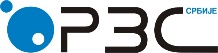 Република СрбијаРепублички завод за статистикуISSN 0353-9555САОПШТЕЊЕСАОПШТЕЊЕПМ11број 053 - год. LXVIII, 01.03.2018.број 053 - год. LXVIII, 01.03.2018.Статистика прометаСтатистика прометаСРБ053 ПМ11 010318IV  2017IV  2016IV  2017III  2017IV  2017Ø 2016I - IV  2017I - IV  2016Трговина на велико и мало и поправка моторних возила (област 45 КД)Трговина на велико и мало и поправка моторних возила (област 45 КД)Трговина на велико и мало и поправка моторних возила (област 45 КД)Трговина на велико и мало и поправка моторних возила (област 45 КД)Трговина на велико и мало и поправка моторних возила (област 45 КД)Република Србија109,5108,4119,3114,1Србија – север111,3111,9121,0115,7Србија – југ104,298,5114,2109,3Трговина на велико, осим трговине моторним возилима (област 46 КД)Трговина на велико, осим трговине моторним возилима (област 46 КД)Трговина на велико, осим трговине моторним возилима (област 46 КД)Трговина на велико, осим трговине моторним возилима (област 46 КД)Трговина на велико, осим трговине моторним возилима (област 46 КД)Република Србија107,7107,6118,6107,9Србија – север107,6107,8119,8108,5Србија – југ107,8106,4112,2104,6Трговина на мало, осим трговине моторним возилима (област 47 КД)Трговина на мало, осим трговине моторним возилима (област 47 КД)Трговина на мало, осим трговине моторним возилима (област 47 КД)Трговина на мало, осим трговине моторним возилима (област 47 КД)Трговина на мало, осим трговине моторним возилима (област 47 КД)Република Србија106,6103,7116,4108,1Србија – север105,4106,8116,3107,2Србија – југ108,798,8116,5109,7Република СрбијаУкупноМоторна возилаПоправка моторних возилаДелови и прибор за моторна возилаМотоцикли, делови, прибор и поправкаIV  201710048,57,043,41,1Република СрбијаУкупноПољопри-вредне сировине            и живе животињеПрехрам-бени производи, пића и дуванПроизводи задомаћин-ствоФарма-цеутски, козметички и тоалетни производиМашине, уређајии приборЧврста, течна и гасовита гориваХемијски производиОстали непрехрам-бени производиIV  20171006,724,44,613,85,918,34,222,1Република СрбијаУкупноПрехрам-бени производи и алкохолна пићаДуванИнформа-ционо- комуника-цијска опремаПроизводи  за  домаћин-ствоПроизводи за културуи рекреацијуФарма-цеутски, козметички и тоалетни производиГориво за моторна возила и мотоциклеОстали непрехрам-бени производиСтруктура у %Структура у %Структура у %Структура у %Структура у %Структура у %Структура у %Структура у %Структура у %Структура у %IV  201710035,16,72,810,91,811,218,612,9Индекси, текуће ценеИндекси, текуће ценеИндекси, текуће ценеИндекси, текуће ценеИндекси, текуће ценеИндекси, текуће ценеИндекси, текуће ценеИндекси, текуће ценеИндекси, текуће ценеИндекси, текуће ценеIV  2017IV  2016106,6106,3108,0105,1108,0104,2107,2102,9111,4IV  2017III  2017103,7106,099,5120,7101,8106,1108,293,5111,2Република СрбијаIV  2017IV  2016IV  2017III  2017IV  2017Ø 2016I - IV  2017I - IV  2016У текућим ценамаУ текућим ценамаУ текућим ценамаУ текућим ценамаУ текућим ценамаУкупно106,6103,7116,4108,1Храна, пића и дуван106,9103,6114,9107,6Непрехрамбени производи, осим моторних горива107,0108,7119,7107,9Моторна горива105,296,0114,1109,6Република СрбијаМесечни индекси, 2017Месечни индекси, 2017Месечни индекси, 2017Месечни индекси, 2017Месечни индекси, 2017Месечни индекси, 2017Република Србијау текућим ценамау текућим ценамау текућим ценамау сталним ценамау сталним ценамау сталним ценамаРепублика СрбијаоктобарновембардецембароктобарновембардецембарØ 2016 = 100115,2110,4123,5110,5105,8118,3Исти месец претходне године = 100106,8107,4105,7103,3103,7102,0Контакт: danijela.mladenovic@stat.gov.rs, тел.: 011 2412-922, локал 315Издаје и штампа: Републички завод за статистику, 11 050 Београд, Милана Ракића 5 
Tелефон: 011 2412-922 (централа) • Tелефакс: 011 2411-260 • www.stat.gov.rs
Одговара: др Миладин Ковачевић, директор 
Tираж: 20 ● Периодика излажења: квартална